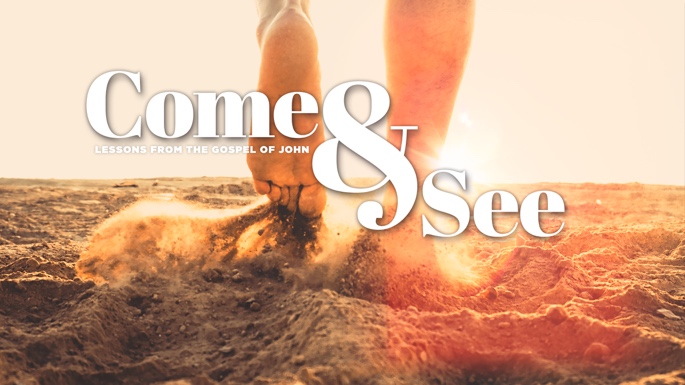 LESSON 7   SENT ONE  JOHN 5:31 - 6:241.  What truth or verse about Jesus as our Healer from last week’s study was especially meaningful to you and how did it impact your prayers in the past week?2.  Read through John 5:31-6:24. Jesus continues to address the Jewish leaders' accusations, and then amazes the crowds, including the disciples, with two miraculous demonstrations of His power. What catches your attention from what Jesus said or what He did in this passage?3.  In John 5:18-30, which we studied last week, Jesus began his response to the Jewish leaders’ accusations that Jesus was violating the Law. In V31-47, Jesus lays out some of the evidence, or testimonies, of His authority. What are some of these testimonies? Include verses.4.  In V36, Jesus declares that His works (ie. miracles), are proof that He was sent by God. Which of Jesus’ miracles or displays of His deity that we have studied so far in John’s gospel have given you a fresh assurance that Jesus truly is God’s Sent One? Explain.5.  In V39-40, Jesus rebukes the Jewish leaders for how they approach studying the Scriptures. What message do you think Jesus is trying to get across to them? How does this apply to you and your approach to Bible study?6.  As Jesus wraps up his address to the Jewish leaders in V41-47, He boldly declares in V46 that the Scriptures have spoken about Jesus and that Moses wrote about Him. Challenge: How do you see Jesus revealed in these Old Testament verses? Note: Moses wrote the first five books of the Old Testament (OT).Genesis 3:15Genesis 12:2-3Isaiah 7:14Your own favorite OT verse7.  In John 6:1-7, Jesus is confronted with a large and hungry crowd. In V5-6, why do you think Jesus poses a question to His followers - like He did with Philip when He already had a plan?  See also John 1:37, 3:10, 4:7 and 5:6.8.  Jesus’ miraculous feeding of over 5,000 people began with the small donation of a boy’s lunch (V9). Where have you seen or participated in a small act of faith that God then multiplied into something amazing?9.  Though the meal began with just five loaves and two fish, in V12-13 the disciples collected twelve baskets of leftovers. What divine attributes do you see in Jesus from this story?10. Describe what was happening In V14-15. Why do you think Jesus withdrew at this time?11. Read V16-24 together with Mark 6:47-51. The disciples, caught in a storm on the sea, are frightened to see Jesus walking toward them on the water. What “life storm” are in you right now that you need to hear Jesus’ reassuring words?12. REFLECTING ON HIS NAME: SENT ONEThis week’s passage presents the name of Jesus as the Sent One. Meditate on His words and His works that are evidence that His Father has Sent Him. John 3:17 says “For God did not send His Son into the world to condemn the world, but to save the world through Him.”  Write a prayer from your heart as you consider what Jesus being the Sent One means to you.NAME						PRAYER REQUEST